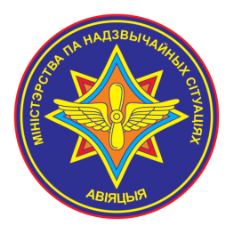 Государственное авиационное аварийно – спасательное учреждение «АВИАЦИЯ» МЧС Республики БеларусьГосударственное авиационное аварийно-спасательного учреждение «АВИАЦИЯ» МЧС Республики Беларусь динамичное развивающаяся организация, осуществляющая деятельность по предупреждению и ликвидации чрезвычайных ситуаций природного и техногенного характера, с использованием воздушных судов и авиационного персонала на территории Республики Беларусь и за её пределами. В 2022 году для обучения на авиационном факультете учреждения образования «Военная академия Республики Беларусь» в интересах авиации МЧС Республики Беларусь планируется набор по специальностям:Поступившие принимаются на службу в органы и подразделения по чрезвычайным ситуациям и обучаются по дневной форме получения образования за счет средств республиканского бюджета. Курсанты находятся на полном государственном обеспечении (вещевом, продовольственном, денежном, медицинском). Обучающиеся размещаются и проживают в комфортных общежитиях, занятия проводят высококвалифицированные преподаватели. Спортивная база оборудована современными учебно-тренировочными комплексами и тренажерами, работают спортивные секции по различным видам спорта. Во время обучения курсанты дополнительно проходят программу подготовки водителя категории «В», с последующим получением прав на управление транспортным средством.После окончания обучения выпускникам присваивается специальное звание «лейтенант внутренней службы»,  гарантировано трудоустройство и первое место службы в ГААСУ «АВИАЦИЯ». В период службы, офицерам предоставляется возможность служебного и профессионального карьерного роста. Полученная престижная профессия и востребованная специальность позволят с уверенность смотреть в будущее.Более подробно о деятельности авиации МЧС можно узнать по ссылке https://avia.mchs.gov.by/Для получения дополнительной информации о порядке поступлении необходимо обратиться по телефону: 8-017-380-02-04. Адрес: ГААСУ «АВИАЦИЯ» МЧС Республики Беларусь: 220138 
г. Минск, ул. Липковская 12.Наименование специальностиКвалификацияКоличество местЭксплуатация воздушного транспорта, управление воздушным движением (армейская авиация).Пилот – инженер вертолета. Специалист по управлению.2Техническая эксплуатация пилотируемых летательных аппаратов и их силовых установок.Инженер. Специалист по управлению.3Техническая эксплуатация электросистем и пилотажно-навигационных комплексов летательных аппаратов.Инженер. Специалист по управлению.2Техническая эксплуатация авиационных радиоэлектронных системы (бортовые).Инженер. Специалист по управлению.1